«Производство по розливу минеральной воды из минерального источника «Белая горка» Богучарский район, с.Сухой Донец 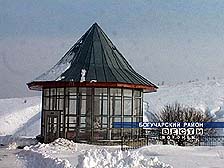 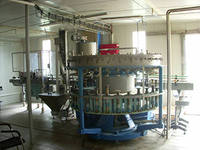 Первая и вторая Белая Горка - села Богучарского района. Расположены в 4-х и 7-ми километрах от Суходонецкой сельской администрации и в 46 километрах к юго-востоку от Богучара на правом берегу  реки Дон.Село имеет широкую известность в связи с тем, что в 1931 году советский ученый геолог, доктор геолого-минералогических наук Александр Андреевич Дубянский исследовал и вывел скважину минеральной воды с глубины 156 метров. Источник дает 216 м3 воды в сутки, за 70 с лишним лет его дебит не претерпел существенных изменений.В 1940 году на базе источника функционировал небольшой завод. Сюда завезли бутылки, отпечатали этикетки, и вода поступала в аптеки. Но потом, в связи с войной, розлив минеральной воды остановился, заводское здание развалилось.     Бальнеологическое заключение на минеральную воду скважины № 2 в селе Белая Горка Богучарского района Воронежской области разработано по материалам паспортного учета водозаборных скважин на территории Воронежской области, результатам физико-химических, радиологических, микробиологических анализов, выполненных в аккредитованных лабораториях Испытательного центра природных лечебных ресурсов РНЦ ВМиК (№ РОСС RU. 0001. 21ПВ07), АСИЦ ВИМС (№РОСС RU. 0001. 510091),   ЦГСЭН  в  Воронежской  области  (№ РОСС RU.0001.510125), ЦГСЭН в Богучарском районе Воронежской области. При разработке заключения использованы фондовые материалы отдела курортных ресурсов РНЦ ВМиК. Разведочно-эксплуатационная скважина № 2, глубиной 220,0м, каптирует в качестве эксплуатационного водоносный комплекс терригенно-карбонатных отложений нижнекаменноугольного и верхнедевонского возраста (C1+D3) в интервале глубин 154,0-220,0м. Водовмещающие породы представлены трещиноватыми разнозернистыми песчаниками и доломитами, содержащими напорные пластово-трещинные подземные воды: дебит 2,5л/с (216,0м3/сут). По данным химико-аналитических исследований, выведенные  скважиной №2 подземные воды по уровню общей минерализации М=9,0-10,0 г/дм3 относятся к среднеминерализованным, хлоридного кальциево-натриевого состава: Cl –более 90, Na+K 45-55,Ca 30-40 мг. экв%, с кислой реакцией среды-pH5,4. В составе биологически активных компонентов в кондиционных  концентрациях установлен бром Br-40,0-43,0мг/дм3. Токсичные и нормируемые микроэлементы, в том числе, тяжелые металлы (свинец, ртуть, кадмий, хром и др.), соединения группы азота (нитриты, нитраты, аммоний), а также селен, фториды не обнаружены или их концентрации - ниже ПДК для питьевых минеральных вод. В перечне нормируемых для питьевых минеральных вод микроэлементов установлен стронций стабильный до 50-60мг/дм3,концетрации которого в два раза превышают предельно допустимые для питьевых минеральных вод (25мг/дм 3). Кроме того, в исследованной воде установлено повышенное содержание изотопов радия: радий-226-до2,3 Бк/л и радий-228-до 2,9Бк/л, что также подтверждено показателями суммарной альфа- и бета- активности (см. протоколы № В 2003-55/п АСИЦ ВИМС и №52/2003 РНЦВМиК).Минеральная вода скважины №2 Белая Горка показана к наружному применению при следующих заболеваниях:1. Болезни системы кровообращения: ревматические пороки сердца, гипертоническая болезнь, ишемическая болезнь сердца, эссенциальная гипотония, кардиомиопатия, болезни периферических артерий  и вен.2. Болезни нервной системы:2.1. воспалительные болезни центральной нервной системы;2.2. цереброваскулярные болезни;2.3. функциональные болезни нервной системы;2.4. поражения отдельных нервов, нервных корешков и сплетений, полиневропатии, болезни нервно-мышечного синапса и мышц; последствия травм корешков, сплетений, нервных стволов, спинного и головного мозга; расстройства вегетативной нервной системы.3. Болезни костно-мышечной системы: артропатии (инфекционные, воспалительные остеоартрозы); системные поражения соединительной ткани; дорсопатии и спондилопатии; болезни мягких тканей; остеопатии и хондропатии. 4.Болезни мочеполовой системы:4.1 тубулоинтерстициальные болезни (хронический  пиелонефрит, пиелит и другие);  другие болезни мочевой системы (цистит, уретрит, тригонит и др.);4.2 мочекаменная болезнь;4.3 болезни мужских половых органов (хронический простатит, орхит, эпидидимит и др.);4.4 воспалительные и невоспалительные болезни женских половых органов;5. Болезни кожи: дермит и экзема, папулосквамозные нарушения, крапивница, болезни придатков, кожи, рубцы, кератозы и другие.Наибольшей эффективности лечения следует ожидать при лечении сердечно-сосудистых заболеваний, а также цереброваскулярных и функциональных болезнях нервной системы.Для усиления обезболивающего и противовоспалительного действия можно рекомендовать искусственно увеличить общую минерализацию воды до 20г/дм3 путем добавления поваренной соли.Применение минеральной воды скважины №2 для питьевого лечения имеет ряд особенностей в связи с повышенным содержанием стронция и радионуклидов. С учетом курсового, ограниченного во времени 3-4 неделями в течение года, приема данная вода может применяться при двукратном разбавлении в специально оборудованном бювете, при суточной дозе 300-600 мл в зависимости от общего состояния организма и реакции больного при приеме воды.Медицинские показания для внутреннего применения минеральной воды:1. Болезни органов пищеварения:- хронический гастрит с нормальной и пониженной секреторной функцией желудка;- болезни кишечника: синдром раздраженного кишечника с запором, синдром раздраженного кишечника с поносом;- болезни печени: хронический вирусный гепатит, токсичное и медикаментозное поражение печени;- болезни желчного пузыря, желчевыводящих путей, поджелудочной железы хронический холецистит, холангит, холестероз желчного пузыря, желчнокаменная болезнь хронический панкреатит;2. Нарушения органов пищеварения после оперативных вмешательств; синдромы оперированного желудка после операции по поводу язвенной болезни; постхолецистэктомический синдром;3. Болезни эндокринной системы, расстройства питания, нарушения обмена веществ: сахарный диабет, ожирение (алиментарное); нарушения солевого обмена;4. Болезни мочеполовой системы: хронический пиелонефрит, хронический цистит, мочекаменная болезнь.Проба химического состава воды проведена испытательным центром природных лечебных ресурсов Российского Научного Центра восстановительной медицины и курортологии 02.04.2003 г. Полный химический анализ воды.Железо из зарядки:    Fe+2-13,55 мг/дм3,                    Fe+3-0,35  мг/дм3	Формула химического состава:                          Cl 99            Sp:Br- - 37,0 мг/дм3                          М8,94 (Na+K) 50 Ca34 Mg16Суть предлагаемого проектаСуть предлагаемого проектаСтроительство производственного помещения и установка оборудования по розливу минеральной воды из минерального источника  «Белая Горка»Строительство производственного помещения и установка оборудования по розливу минеральной воды из минерального источника  «Белая Горка»Характеристики продукта (услуги), создаваемого в результате реализации проектаХарактеристики продукта (услуги), создаваемого в результате реализации проектаПроизводство минеральных вод (По своим свойствам вода целебная. Анализы показывают, что в состав воды входит много химических элементов. Воду сравнивают с трускавецкой и карловарской. В 1940 году на базе источника функционировал небольшой завод. Установлено, что минеральная вода лечит ряд заболеваний желудочно-кишечного тракта, органов движения и дыхательных путей).Производство минеральных вод (По своим свойствам вода целебная. Анализы показывают, что в состав воды входит много химических элементов. Воду сравнивают с трускавецкой и карловарской. В 1940 году на базе источника функционировал небольшой завод. Установлено, что минеральная вода лечит ряд заболеваний желудочно-кишечного тракта, органов движения и дыхательных путей).Рынок сбыта (состояние и перспективы развития)Регионы Российской Федерации, страны зарубежья Общая стоимость проекта50 млн.руб.Наличие земельного участка1 га  Наличие на площадке объектов инфраструктуры (газ, электричество, водоснабжение, водоотведение, железная дорога)Электричество – ВЛ – 10 кВт, в ;водопровод (d ), в ;дорога (асфальтное покрытие), в ;водоотведение - в .Минеральный источник расположен в  от Федеральной дороги М-4 «Дон».Инициатор проекта, контактная информация Глава администрации Богучарского муниципального района Кузнецов Валерий Васильевич 396790, Воронежская обл., г.Богучар, ул.Кирова, 1. (47366) 2-29-63В литре воды содержитсяГраммы Мг-экв.Экв. %Катионы Литий                   Li+0,000550,079Аммоний             NH4+0,00150,083Калий                   k+                                            0,0701,791Натрий                Na+1,76576,75649Магний               Mg2+0,30124,7516Кальций             Ca2+    1,06353,05434Стронций           Sr2+0,0601,369Железо закисное  Fe2+0,00040,014Железо окисное   Fe3+<0,0001Алюминий         Al3+<0,00005Марганец          Mn2+0,00012Медь               Cu2+<0,000004Кобальт            Co2+<0,000005Никель             Ni2+<0,00002Свинец             Pb2+<0,00001Цинк               Zn2+<0,00002Кадмий             Cd2=<0,0000005Ртуть               Hg2+<0,000001Хром     Σ (Cr3++Cr6+)<0,000005Селен               Se2+-Молибден            Mo2+-  СУММА КАТИОНОВ3,262157,895100АнионыФторид                 F-0,00040,021Хлорид                Cl-5,52155,70799Бромид                Br-0,0370,463Иодид                 I-0,00025Сульфат             SO42-0,0050,104Гидросульфат     HSO4--Гидросульфит      H2S--Тиосульфат          S2O32- -Сульфит             SO32--Гидрокарбонат      HCO3-0,09761,601Карбонат             CO32-Не обн.Гидросиликат        HSiO3--Гидрофосфат       HPO42-<0,00001Нитрит             NO2-0,000015Нитрат             NO3-<0,001   СУММА  АНИОНОВ5,66157,895100В литре воды содержитсяНедиссоциированные молекулыУгольный ангидрит CO2Не обнаруженСероводород общий  ∑ H2SНе обнаруженВ том числе свободный    --Кремнивая кислота H2SiO30,0068В том числе коллоидная   --Мышьяк        AsНе обнаруженБорная кислота    H3BO30,0099Окисляемость, мг  О2/л-Общая минерализация О2/л8,938Сухой остаток при 180 0С8,875